Экскурсия в городскую пожарную часть с воспитанниками старших групп МБДОУ «Детский сад № 47 «Ладушки»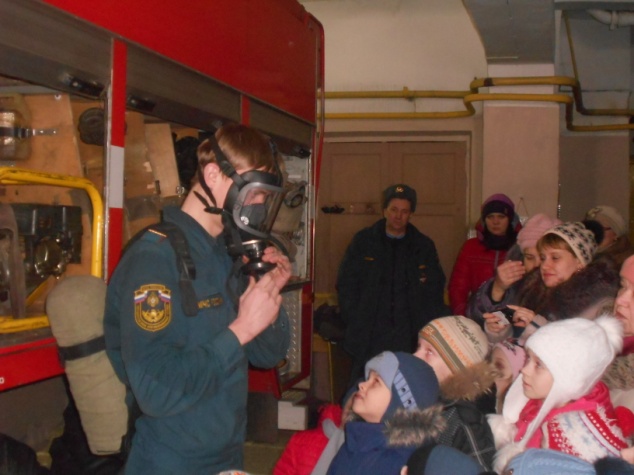 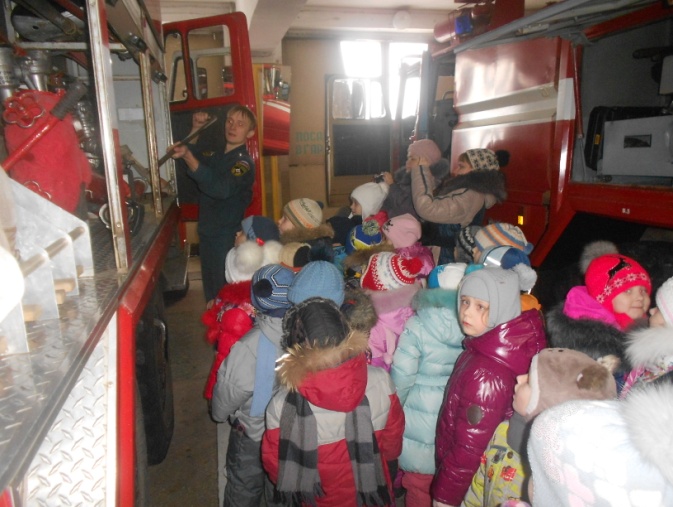 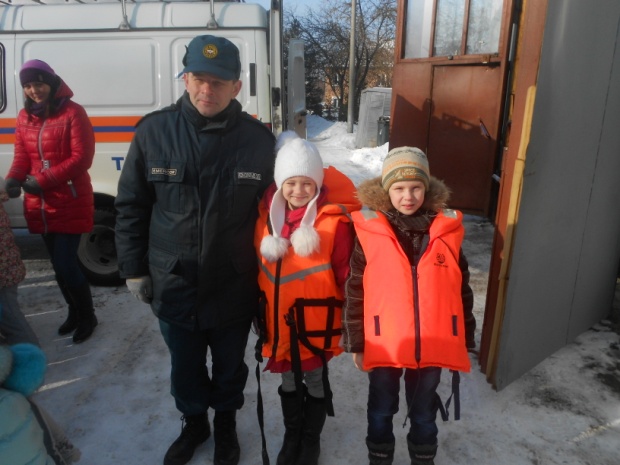 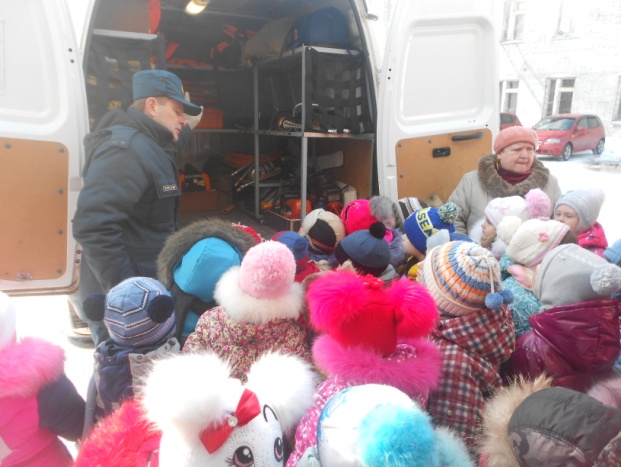 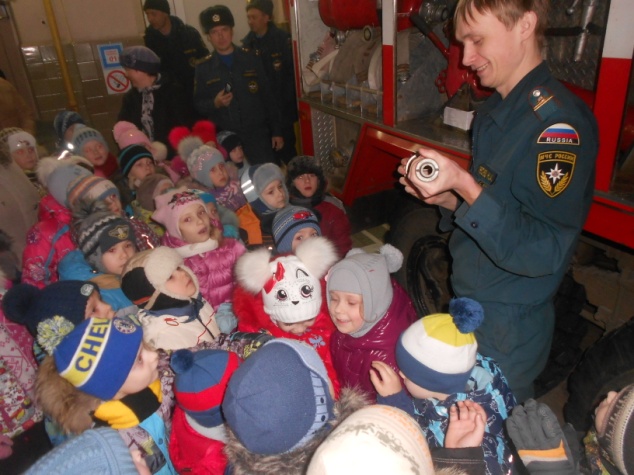 Развлечение «Юные спасатели»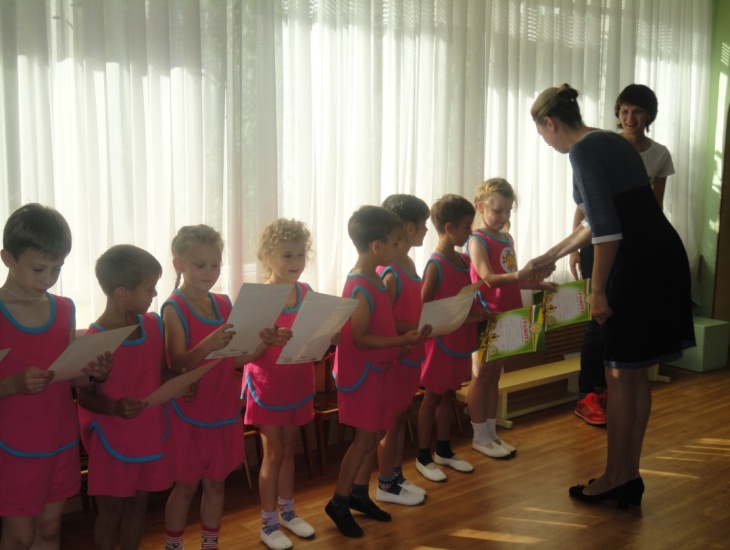 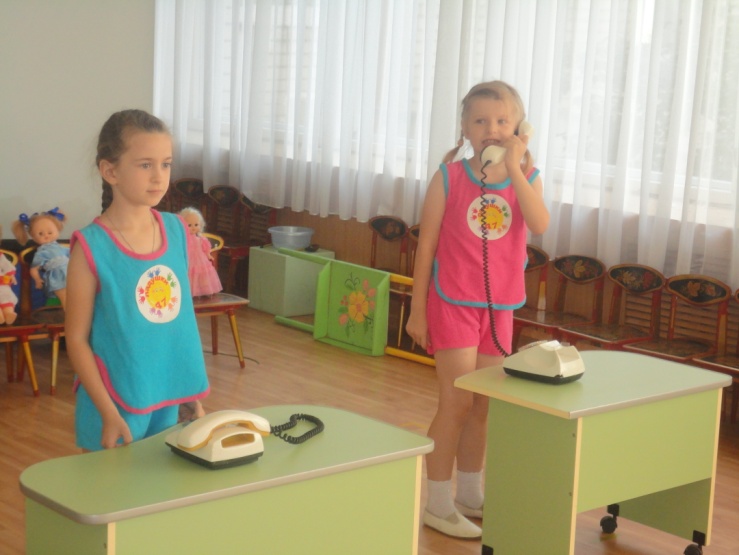 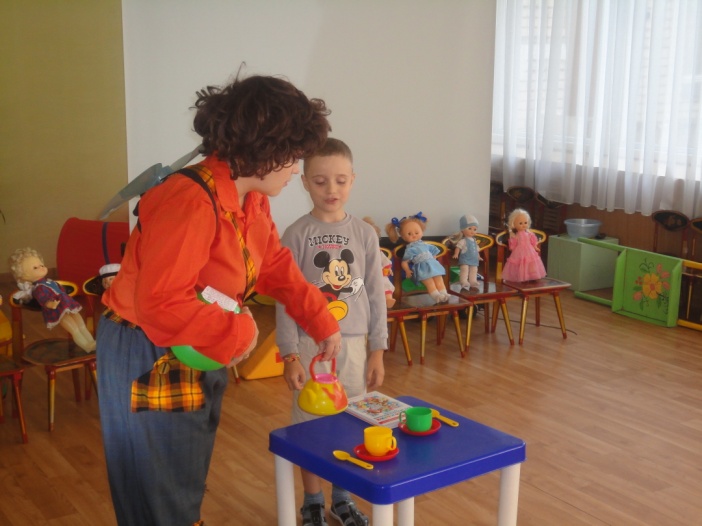 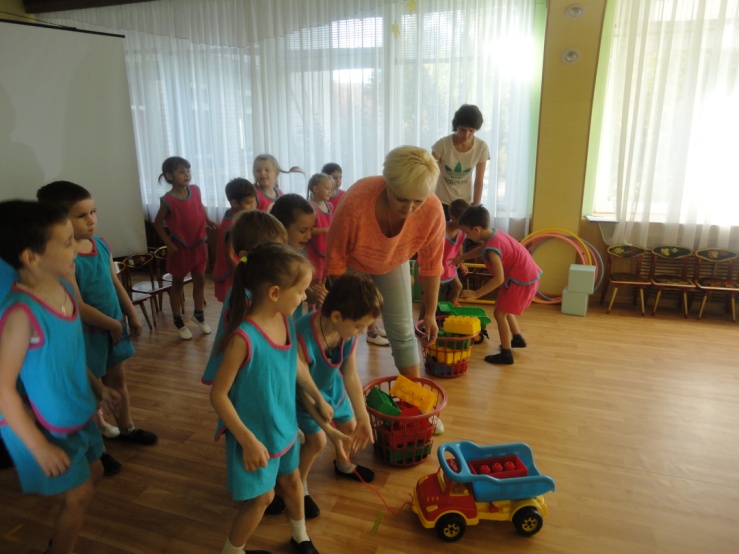 Викторина с воспитанниками подготовительных к школе групп "Опасные ситуации"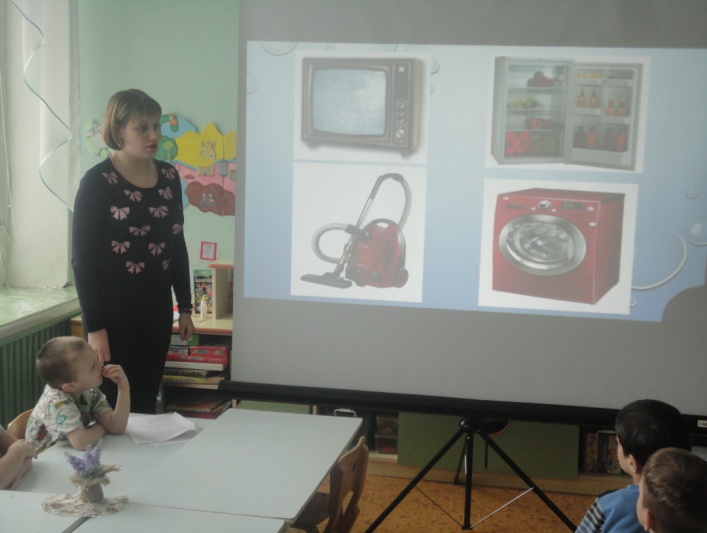 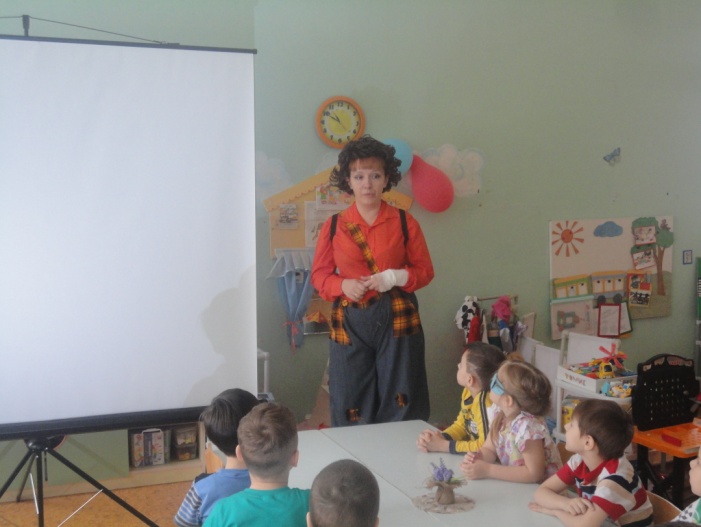 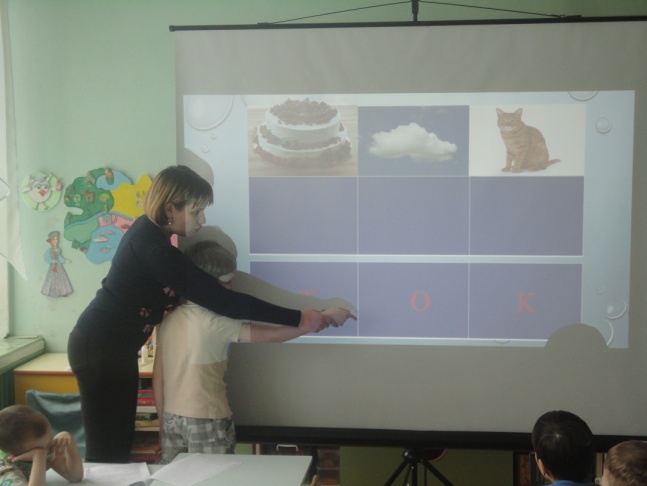 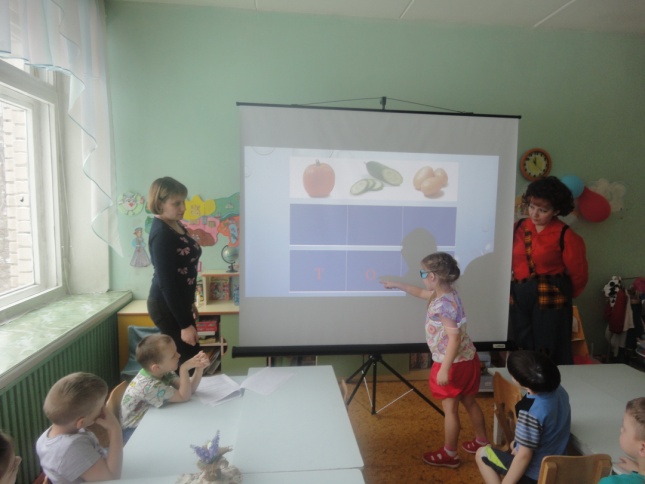 Просмотр презентаций и обучающих мульфильмов по тематике гражданской обороны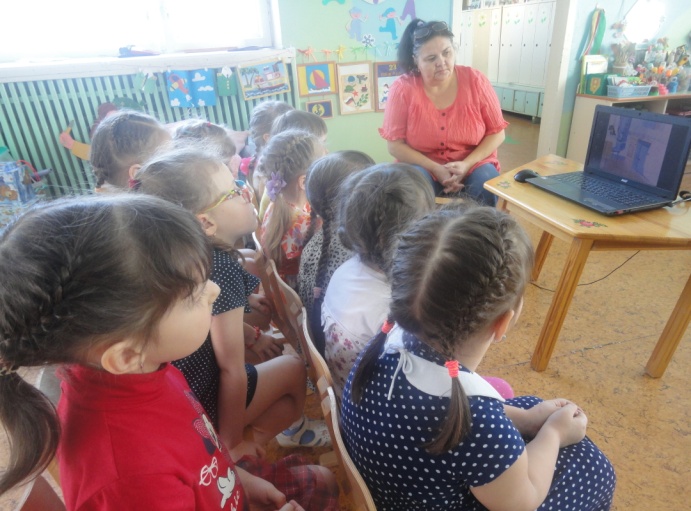 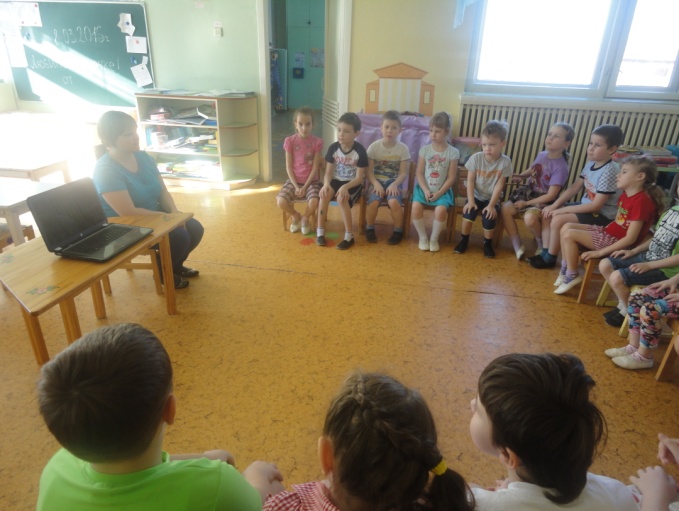 Проведение подвижных игр "Пожарные на учении", "Полоса препятствий"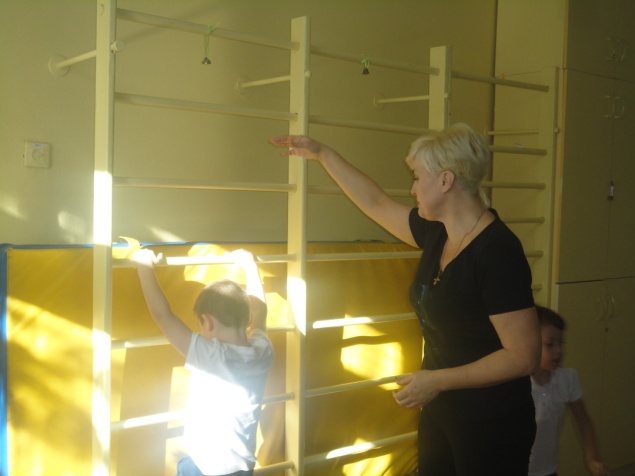 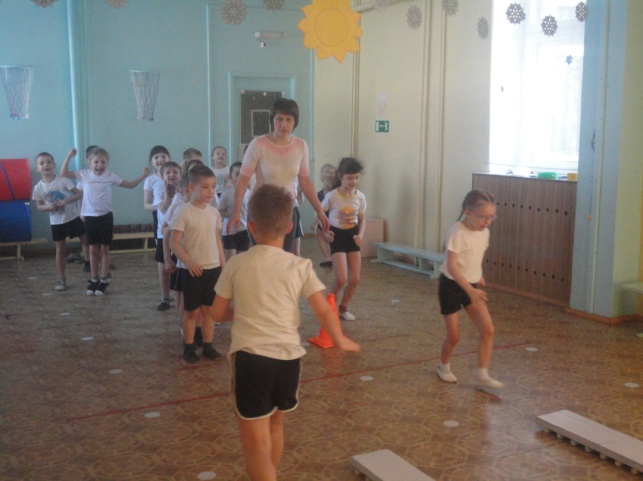 Реализация парциальной программы "Основы безопасности детей дошкольного возраста" А. Н. Авдеевой, О.Л. Князевой, Р.Б. Стеркиной.     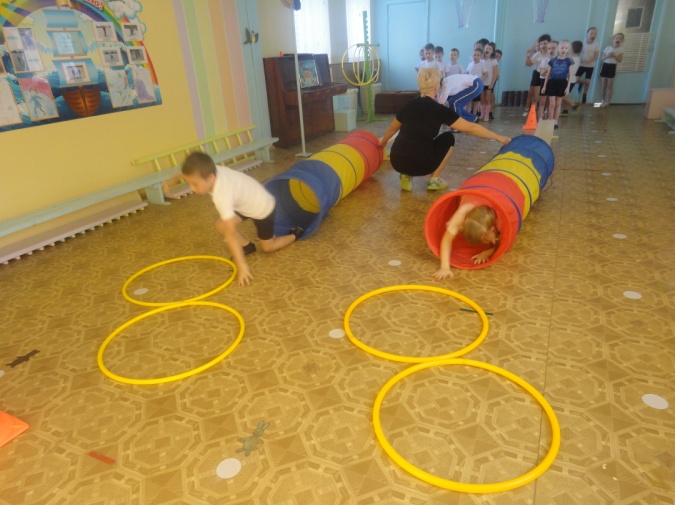 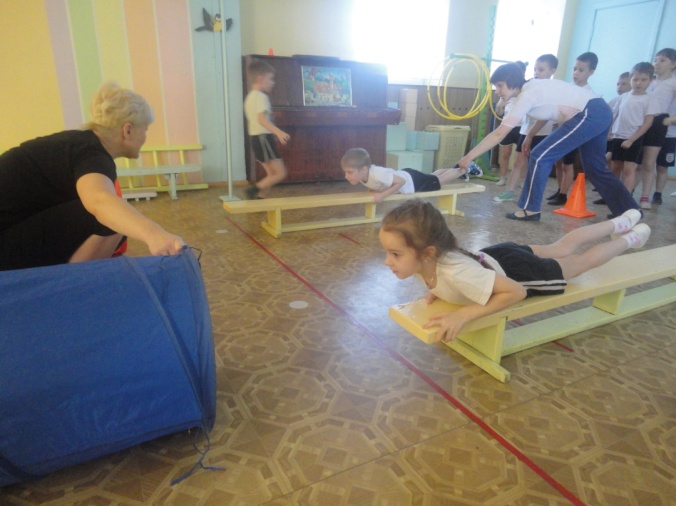 Образовательная деятельность в подготовительной к школе группе на тему: "Опасные ситуации: контакты с незнакомыми людьми на улице"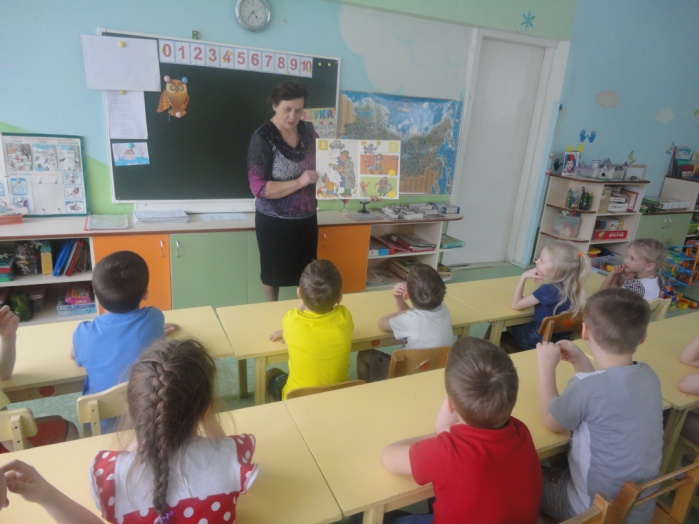 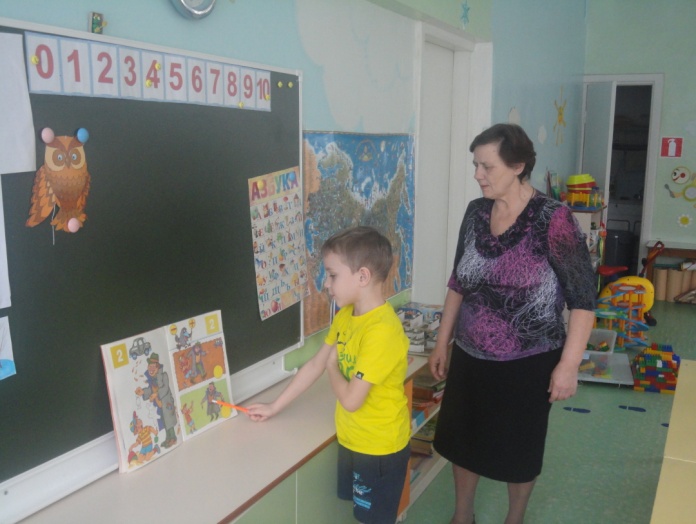 